YIZETH LILIANA GARZÓN GÓMEZ  C.C. 1.072.714.871 de Chía Cundinamarca 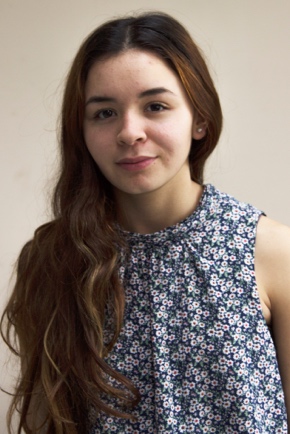 DATOS PERSONALES 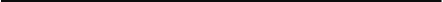 Edad: 19 añosFecha de nacimiento: 5 de Agosto de 1997. Domicilio: Carrera 7 # 2-53 Chia, Cundinamarca. Teléfono: 319 371 3316 E-mail: liligo1997@hotmail.com Estado Civil: SolteraPERFIL   Tengo conocimientos avanzados en el manejo de equipos y programas fotográficos y de diseño, en cuanto a la parte académica la creatividad y recursividad son unas de mis mayores fortalezas. Poseo gran dominio en temas relacionados a la imagen, (moda, producto, intervención de espacios, iluminación, color, composición, publicidad, entre otros). Excelente redacción de textos y ortografía. Considero que soy una persona responsable, respetuosa, puntual y honesta, puedo adaptarme a distintos ambientes de trabajo con facilidad. Estoy siempre dispuesta a aprender nuevas cosas y así mismo a compartir todos mis conocimientos con los demás compañeros de trabajo. 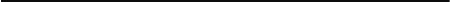 FORMACIÓN ACADÉMICA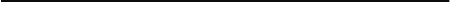 Fotografía e Imagen Digital, Universidad Liderazgo Canadiense Internacional, La Salle College Bogotá. Bachiller académico, Colegio la Inmaculada, Chía. EXPERIENCIA Y REFERENCIAS LABORALES 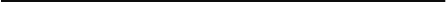 Cargo: Fotográfa y editora.Lugar: Arte Vision Bogotá D.CDuración: Octubre 01 de 2015- Junio 01 de 2016. Jefe inmediato: María Liyibeth Garzón  Teléfono: 319 271 0779.Cargo: Independiente.Lugar: Carrera 7 # 2-53 Chia, Cundinamarca.REFERENCIAS PERSONALES Magaly Colina Teléfono: 310 289 2188.Auxiliar de vuelo. Gheraldine Tique  Teléfono: 318 457 2507.Ingeniera Industrial.Eduardo FlorezTeléfono: 314 332 5372. Ingeniero electrónico. CC. 1.072.714.871  Chía - Cundinamarca YIZETH LILIANA GARZÓN GÓMEZ